Об утверждении «Порядка применения бюджетной классификации Российской Федерации в части, относящийся к бюджету сельского поселения Аскаровский сельсовет муниципального района Абзелиловский район Республики Башкортостан»В целях единства бюджетной политики в соответствии со статьями 19, 20, 21, 23 Бюджетного    кодекса    Российской    Федерации  (Собраниезаконодательства Российской Федерации, 1998, № 31, ст. 3823), статьей 35 Закона   Республики   Башкортостан    от   15   июля   2005   года   №  205-з«О бюджетном процессе в Республике Башкортостан» и руководствуясь Уставом сельского поселения Аскаровский сельсовет муниципального района Абзелиловский район Республики Башкортостан,постановляю:Утвердить прилагаемый «Порядок применения бюджетной классификации Российской Федерации в части, относящейся к бюджету сельского поселения Аскаровский сельсовет муниципального района Абзелиловский район Республики Башкортостан» (далее —Порядок).Настоящее Постановление вступает в силу с 1 января 2020года.Контроль за исполнением настоящего Постановления оставляю за собой.Глава администрации СП Аскаровский сельсовет МРАбзелиловский район РБ                                                    Д.И. ХаррасовПриложениеУТВЕРЖДЕНОПостановлением Главы администрации Аскаровский сельсовет муниципального района Абзелиловский район Республики Башкортостанот  17 апреля 2020 г. № 65«Порядок применения бюджетной классификации Российской Федерации вчасти,относящейся к бюджетусельского поселения Аскаровский сельсовет муниципального района Абзелиловский район Республики Башкортостан»Настоящий Порядок устанавливает особенности применения бюджетной классификации Российской Федерации (далее — бюджетная классификация) в части, относящейся к бюджету сельского поселения Аскаровский сельсовет муниципального района Абзелиловский район Республики Башкортостан.І.	Установление, детализация и определение порядка применения классификации доходов бюджета сельского поселенияАскаровский сельсовет муниципального районаАбзелиловский район РеспубликиБашкортостанДля детализации поступлений по кодам вида доходов бюджета применяется код подвида доходов бюджета.Коды подвидов доходов бюджета по видам доходов, главными администраторами которых являются органы местного самоуправления сельского поселения Аскаровский сельсовет муниципального района АбзелиловскийрайонРеспубликиБашкортостани(или)находящиесявихведении каменные учреждения, утверждаются отдельным распоряжением Главы администрации сельского поселения Аскаровский сельсовет муниципального района Абзелиловский район Республики Башкортостан.Установление, детализация и определение порядка применения классификации расходов бюджета сельского поселения Аскаровский сельсовет муниципального района Абзелиловский район Республики Башкортостан Общие положенияЦелевые статьи расходов бюджета сельского поселения Аскаровский сельсовет муниципального района Абзелиловский район Республики Башкортостан обеспечивают привязку бюджетных ассигнованийбюджета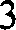 сельского поселения Аскаровский сельсовет муниципального района Абзелиловский район Республики Башкортостан к муниципальным программам сельского поселения Аскаровский сельсовет муниципального района Абзелиловский район Республики Башкортостан,основным мероприятиями(или) непрограммным направлениям деятельности (функциям) органов местного самоуправления и (или) к расходным обязательствам, подлежащим исполнению.Структура к однацелевой статьи расходов бюджета сельского поселения Аскаровский сельсовет муниципального района Абзелиловский район Республики Башкортостан состоит из десяти разрядов и включает следующие составные части (таблица1):код   программного    (непрограммного)    направления    расходов (8-9 разряды кода классификации расходов)—предназначендлякодирования бюджетных ассигнований по муниципальным программам сельского поселенияАскаровскийсельсоветмуниципальногорайонаАбзелиловскийрайон Республики Башкортостан, непрограммным направлениямдеятельности;код подпрограммы (10 разряд кода классификации расходов) — предназначендлякодированиябюджетныхассигнованийпоподпрограммам муниципальных программ сельского поселения Аскаровский сельсовет муниципального района Абзелиловский район Республики Башкортостан, непрограммным направлениямдеятельности;код основного мероприятия (11-12 разряды кода классификации расходов) — предназначен  для  кодирования  бюджетных  ассигнований  по основным мероприятиям подпрограмм муниципальных программ сельского поселения Аскаровский сельсовет муниципального района Абзелиловский район РеспубликиБашкортостан;код направления расходов (13-17 разряды кода классификации расходов) — предназначен  для  кодирования  бюджетных  ассигнований  по     направлениям      расходования      средств,      конкретизирующим (при необходимости) отдельныемероприятия.Таблица 1Целевым статьям бюджета сельского поселения Аскаровский сельсовет муниципального района Абзелиловский район Республики Башкортостан присваиваютсяуникальныекоды,сформированныесприменениембуквенно- цифрового ряда: 0, 1, 2, 3, 4, 5, 6, 7, 8, 9, А, Б, В, Г, Д, Е, Ж, И, К, Л, М, Н,О,П,Р,С,Т,У,Ф,Ц,Ч,Ш,Щ,Э,Ю,Я,D,F,G,I,J,L,N,Q,R,S,U,V,W,У,Z.Правила применения кодов направлений целевых статей расходов бюджета сельского поселения Аскаровский сельсовет муниципального района Абзелиловский район Республики Башкортостан, источником финансового обеспечения которых являются межбюджетные трансферты, предоставляемые из федерального бюджета, устанавливаются приказом Министерства финансовРоссийскойФедерацииот1июля20lЗгодаN65н«Обутверждении Указаний о порядке применения бюджетной классификации Российской Федерации»(далее—приказМинфинаРоссииот01.07.2013г.№65н).Правила применения кодов направлений целевых статей расходов бюджета сельского поселения Аскаровский сельсовет муниципального района Абзелиловский район Республики Башкортостан, источником финансового обеспечения которых являются межбюджетные трансферты, предоставляемые из бюджета Республики Башкортостан, устанавливаются приказом Министерства Финансов Республики Башкортостан от 29 декабря 2017 года N 325 «Об утверждении Порядка применения бюджетной классификации Российской Федерации в части , относящейся к бюджету Республики Башкортостан и бюджету Территориального фонда обязательного медицинского страхования Республики Башкортостан» (далее — приказ Минфина РБ от 29.12.2017 г. №325).Обособление и детализация кодов направлений расходов бюджета Республики Башкортостан на осуществление полномочий Российской ФедерациииРеспубликиБашкортостан,расходовнаисполнениепубличных нормативных обязательств, источником финансового обеспечения которых являются межбюджетные трансферты из федерального бюджета и бюджета Республики Башкортостан, устанавливаются настоящими указаниями в порядке,определенномприказомМинфинаРоссииот01.07.2013г.№65ни приказом Минфина РБ от 29.12.2017 №325.Перечень главных распорядителей средств бюджета сельского поселенияАскаровскийсельсоветмуниципальногорайонаАбзелиловскийрайон Республики Башкортостан установлен в приложении № 1 кПорядку.Правила применения целевых статей расходов бюджета сельского поселения Аскаровский сельсовет муниципального района Абзелиловский район РеспубликиБашкорюстанустановлены впункте2разделаIIПорядка.Перечень целевых статей, задействованных в бюджете сельского поселенияАскаровскийсельсоветмуниципальногорайонаАбзелиловскийрайон Республики Башкортостан установлен в приложении № 2 кПорядка.Увязка направлений расходов бюджетов с программными (непрограммными) статьями целевых статей расходов, детализирующая бюджетныеассигнованиябюджетасельскогопоселенияАскаровскийсельсовет муниципального района Абзелиловский район Республики Башкорюстан, устанавливается в приложении № 3 к Порядку.Расходы бюджета сельского поселения Аскаровский сельсовет муниципального  района  Абзелиловский  район  Республики  Башкортостан  нареализацию мероприятий по созданию, с учетом опытной эксплуатации, развитию, модернизации, эксплуатации государственныхинформационныхсистем и информационно-коммуникационной инфраструктуры, а также расходы по использованию информационно-коммуникационных технологий в деятельностиоргановместногосамоуправленияРеспубликиБашкортостани муниципальных казенных учреждений сельского поселения Аскаровский сельсовет муниципального района Абзелиловский район Республики Башкортостан,подлежатотражениюповидурасходов242«Закупкатоваров, работ,услугвсфереинформационно-коммуникационныхтехнологий».Отнесение расходов бюджетов к сфере информационно- коммуникационных технологий осуществляется на основании положений нормативныхправовыхактов,регулирующихотношениявуказаннойсфере.Перечень и правила отнесения расходов бюджета сельского поселенияАскаровскийсельсоветмуниципальногорайонаАбзелиловскийрайон Республики Башкортостан на соответствующие направлениярасходов.Направления расходов, увязываемые с программными (непрограммными) статьями целевых статей расходов бюджета сельского поселенияАскаровскийсельсоветмуниципальногорайонаАбзелиловскийрайон РеспубликиБашкортостан.- 00200 Проведение выборов и референдумовПо данному направлению расходов отражаются расходы бюджета сельского поселения Аскаровский сельсовет муниципального района Абзелиловский район Республики Башкортостан, связанные с подготовкой и проведением выборов и референдумов в сельском поселенииАскаровский сельсовет муниципального района Абзелиловский район Республики Башкортостан.-00220 Проведение выборов в представительные органы муниципального образованияПо данному направлению расходов отражаются расходы бюджета сельского поселения Аскаровский сельсовет муниципального района Абзелиловский район Республики Башкортостан, связанные с проведением выборов в представительные органы муниципального образования.02030 Глава сельского поселения (исполнительно-распорядительного органа муниципального образования)По данному направлению расходов отражаются расходы бюджета сельского поселения Аскаровский сельсовет муниципального района Абзелиловский район Республики Башкортостан на обеспечение выполнения функций главы сельского поселения.-02040 Аппараты органов государственной власти Республики БашкортостанПо данному направлению расходов отражаются расходы бюджета сельского поселения Аскаровский сельсовет муниципального районаАбзелиловский район Республики Башкортостан на обеспечение выполнения функций администрации сельского поселения Аскаровский сельсовет муниципальногорайонаАбзелиловскийрайонРеспубликиБашкортостан,Совета сельского поселения Аскаровский сельсовет муниципального района Абзелиловский район РеспубликиБашкортостан.02300 Доплата к пенсии муниципальныхслужащихПо данному направлению расходов отражаются расходы бюджета сельского поселения Аскаровский сельсовет муниципального района Абзелиловский район Республики Башкортостан, связанные с пенсиями муниципальных служащих.03150 ДорожноехозяйствоПо данному направлению расходов отражаются расходы бюджета сельского поселения Аскаровский сельсовет муниципального района АбзелиловскийрайонРеспубликиБашкортостаннагосударственнуюподдержку дорожногохозяйства,втомчислевформесубсидийнадорожноехозяйствои отдельные мероприятия в области дорожногохозяйства.-03330 Проведение работ по землеустройствуПо данному направлению расходов отражаются расходы бюджета сельского поселения Аскаровский сельсовет муниципального района Абзелиловский район Республики Башкортостан на проведение работ по землеустройству.03380 Мероприятия в области строительства, архитектуры и градостроительстваПо данному направлению расходов отражаются расходы бюджета сельского поселения Аскаровский сельсовет муниципального района Абзелиловский район Республики Башкортостан на проведение мероприятий в области строительства, архитектуры и градостроительства.03470 Закупка автотранспортных средств и коммунальнойтехникиПо данному направлению расходов отражаются расходы бюджета сельского поселения Аскаровский сельсовет муниципального района Абзелиловский район Республики Башкортостан на закупку автотранспортных средств и коммунальнойтехники.03530 Мероприятия в области жилищногохозяйстваПо данному направлению расходов отражаются расходы бюджета сельского поселения Аскаровский сельсовет муниципального района Абзелиловский район Республики Башкортостан на проведение мероприятий в области жилищного хозяйства.— 03560 Мероприятия в области коммунального хозяйстваПо данному направлению расходов отражаются расходы бюджета сельского поселения Аскаровский сельсовет муниципального района Абзелиловский район Республики Башкортостан на проведение мероприятий в области коммунального хозяйства по подготовке объектов жилищно- коммунального хозяйства к отопительному сезону.0З610Уплатавзносовнакапитальныйремонтвотношениипомещений, находящихся в государственной или муниципальнойсобственностиПо данному направлению расходов отражаются расходы бюджета сельского поселения Аскаровский сельсовет муниципального района Абзелиловский район Республики Башкортостан на уплату взносов на капитальный ремонт в отношении помещений, находящихся в муниципальной собственности.05870 Мероприятия в области социальнойполитикиПо данному направлению расходов отражаются расходы бюджета сельского поселения Аскаровский сельсовет муниципального района Абзелиловский район Республики Башкортостан на:проведение благотворительных акций, праздничных и других мероприятий в области социальной политики;государственную поддержку общественных  организаций, действующих в сфере социальной политики;другие аналогичные расходы.07500 Резервные фонды местныхадминистрацийПо данному направлению расходов отражаются расходы бюджета сельского поселения Аскаровский сельсовет муниципального района Абзелиловский район Республики Башкортостан за счет резервного фонда администрации сельского поселения Аскаровский сельсовет муниципального района Абзелиловский район Республики Башкортостан.09020 Оценка недвижимости, признание прав и регулирование отношений по государственной (муниципальной)собственностиПо данному направлению расходов отражаются расходы бюджета сельского поселения Аскаровский сельсовет муниципального района АбзелиловскийрайонРеспубликиБашкортостанпоуправлениюмуниципальным имуществом, связанные с оценкой недвижимости, признанием прав и регулированиемотношенийпомуниципальнойсобственности,втомчислепо информационно-техническомуобеспечениюпроцессауправленияземельно- имущественным комплексом сельского поселения Аскаровский сельсовет муниципального района Абзелиловский район Республики Башкортостан, включая созданиеединойбазыданныхобъектовнедвижимостииземельныхучастков.09040Содержание и обслуживание муниципальнойказныПо данному направлению расходов отражаются расходы бюджета сельского поселения Аскаровский сельсовет муниципального района АбзелиловскийрайонРеспубликиБашкортостанпосодержанию,распоряжению и страхованию объектовимущества,составляющихказнусельскогопоселения Аскаровский сельсовет муниципального района Абзелиловский район Республики Башкортостан, направленные на сохранение имущества в надлежащем состоянии,атакжерасходынаихсписаниеиутилизацию.10470Мерысоциальнойподдержкиисоциальныевыплатыотдельные категориям граждан, установленные решениями органов местного самоуправленияПо данному направлению расходов отражаются расходы бюджета сельского поселения Аскаровский сельсовет муниципального района Абзелиловский район Республики Башкортостан по оказанию материальной помощи гражданам, пострадавшим от стихийных бедствий и других чрезвычайных ситуаций.22080 Мероприятия по энергосбережению и повышению энергетическойэффективностиПо данному направлению расходов отражаются расходы бюджета сельского поселения Аскаровский сельсовет муниципального района Абзелиловский район Республики Башкортостан на мероприятия по энергосбережению и повышению энергетической эффективности.24600Мероприятияпопрофилактикеправонарушенийиборьбе спреступностьюПо данному направлению расходов отражаются расходы бюджета сельского поселения Аскаровский сельсовет муниципального района АбзелиловскийрайонРеспубликиБашкортостаннамероприятияпопрофилактике правонарушений и борьбе спреступностью.24700 Мероприятия по профилактике терроризма иэкстремизмаПо данному направлению расходов отражаются расходы бюджета сельского поселения Аскаровский сельсовет муниципального района АбзелиловскийрайонРеспубликиБашкортостаннамероприятияпопрофилактике терроризма иэкстремизма.41200 Мероприятия в области экологии иприродопользованияПо данному направлению расходов отражаются расходы бюджета сельского поселения Аскаровский сельсовет муниципального района Абзелиловский район Республики Башкортостан на проведение мероприятий в области экологии и природопользования.-41870 Мероприятия в области физической культуры и спортаПо данному направлению расходов отражаются расходы бюджета сельского поселения Аскаровский сельсовет муниципального района Абзелиловский район Республики Башкортостан на проведение мероприятий в области физической культуры и спорта.-43110 Учреждения в сфере молодежной политикиПо данному направлению расходов отражаются расходы бюджета сельского поселения Аскаровский сельсовет муниципального района Абзелиловский район Республики Башкортостан на содержание и обеспечение деятельности (оказание услуг) подведомственных учреждений в сфере молодежной политики.44090 Дворцы и дома культуры, другие учреждениякультурыПо данному направлению расходов отражаются расходы бюджета сельского поселения Аскаровский сельсовет муниципального района Абзелиловский район Республики Башкортостан на содержание и обеспечение деятельности (оказание услуг) подведомственных учреждений - дворцов и домов культуры.45870 Организации, осуществляющие реализацию программ спортивнойподготовкиПо данному направлению расходов отражаются расходы бюджета сельского поселения Аскаровский сельсовет муниципального района Абзелиловский район Республики Башкортостан на финансовое обеспечение деятельностиподведомственныхучреждений,осуществляющихреализацию программ спортивной подготовки в соответствии с федеральными стандартами и Единым календарным планом межрегиональных, всероссийскихимеждународныхфизкультурныхмероприятийиспортивных мероприятий, календарным планом спортивных мероприятий Республики Башкортостан, муниципальныхобразований.-51180Осуществлениепервичноговоинскогоучетанатерриториях,где отсутствуютвоенныекомиссариаты,засчетсредствфедеральногобюджетаПо данному направлению расходов отражаются расходы бюджета сельского поселения Аскаровский сельсовет муниципального района АбзелиловскийрайонРеспубликиБашкортостан,осуществляемыезасчетсредств федерального бюджета на осуществление первичного воинского учета на территориях, где отсутствуют военныекомиссариаты.-64450 Публикация муниципальных правовых актов и иной официальной информацииПо данному направлению расходов отражаются расходы бюджетасельского поселения Аскаровский сельсовет муниципального района Абзелиловский район Республики Башкортостан, связанные с публикацией муниципальных правовых актов и иной официальной информации.- 72470 Субсидии на софинансирование проектов развития общественной инфраструктуры, основанных на местных инициативахПо данному направлению расходов отражаются расходы бюджета сельского поселения Аскаровский сельсовет муниципального района Абзелиловский район Республики Башкортостан Республики Башкортостан на софинансирование проектов развития общественной инфраструктуры, основанных на местных инициативах.Расходы бюджетов муниципальных образований, в целях софинансирования которых из бюджета Республики Башкортостан предоставляются указанные субсидии, подлежат отражению по целевым направлениям:S247l «Реализация проектов развития общественной инфраструктуры, основанных на местных инициативах, за счет средств местных бюджетов»;S2472«Реализация проектов развития общественной инфраструктуры, основанных на местных инициативах, за счет средств, поступивших от физических лиц»;S2473«Реализацияпроектовразвитияобщественнойинфраструктуры, основанных на местных инициативах, за счет средств, поступивших от юридическихлиц.72480 Субсидии на реализацию проектов по благоустройству дворовых территорий, основанных на местныхинициативахПо данному направлению расходов отражаются расходы бюджета сельского поселения Аскаровский сельсовет муниципального района Абзелиловский район Республики Башкортостан на реализацию проектов по благоустройствудворовыхтерриторий,основанныхнаместныхинициативах за счет субсидий из бюджета РеспубликиБашкортостан.Расходы бюджетов муниципальных образований, в целях софинансирования которых из бюджета Республики Башкортостан предоставляются указанные субсидии, подлежат отражению по целевым направлениям:S2481«Реализацияпроектовпоблагоустройствудворовыхтерриторий, основанныхнаместныхинициативах,засчетсредствместныхбюджетов»;S2482«Реализацияпроектовпоблагоустройствудворовыхтерриторий, основанных на местных инициативах, за счет средств, поступивших от физическихлиц».72500Субсидиинаподдержкугосударственныхпрограммсубъектов Российской Федерации и муниципальных программ формирования современнойгородскойсреды(заисключениемрасходов,софинансируемых за счет средств федеральногобюджета)По данному направлению расходов отражаются расходы бюджета сельского поселения Аскаровский сельсовет муниципального района Абзелиловский район Республики Башкортостан на поддержку государственныхпрограмм Республики Башкортостан и муниципальных программ формирования современной городской среды (за исключением расходов, софинансируемых за счет средств федерального бюджета).Расходы бюджетов муниципальных образований, в целях софинансирования которых из бюджета Республики Башкортостан предоставляются указанные субсидии, подлежат отражению по целевому направлению S2500.74000 Иные безвозмездные и безвозвратныеперечисленияПо данному направлению расходов отражаются расходы бюджета сельского поселения Аскаровский сельсовет муниципального района Абзелиловский район Республики Башкортостан на предоставление иных безвозмездных и безвозвратных перечислений бюджетам муниципальных образований.74040 Иные межбюджетные трансферты для финансирования мероприятий по благоустройству территорий населенных пунктов, осуществлению дорожной деятельности, мероприятий по коммунальному хозяйству и обеспечению пожарной безопасности в границах сельских поселенийПо данному направлению расходов отражаются расходы бюджета сельского поселения Аскаровский сельсовет муниципального района Абзелиловский район Республики Башкортостан для финансирования мероприятий по благоустройству территорий населенных пунктов и осуществлению дорожной деятельности в границах сельскихпоселений.Установление, детализация и определение порядка применения классификации источниковфинансированиядефицита бюджета сельского поселения Аскаровский сельсовет муниципального района Абзелиловский район Республики БашкортостанПеречень кодов источников финансирования дефицита бюджета Республики Башкортостан по соответствующему подвиду источников финансированиядефицитовбюджетовустановленвприложении№4кПорядку.Перечень и правила применения в части детализации кодов расходов операций сектора государственного управления, задействованных  вбюджетесельскогопоселенияАскаровскийсельсоветмуниципальногорайона Абзелиловский район Республики Башкортостан.Перечень кодов статей, подстатей расходов операций сектора государственногоуправлениясдетализациейустановленвПриложении№5 кПорядку.Правилаприменениявчастидетализациикодоврасходовопераций секторагосударственногоуправления,задействованныхвбюджетесельскогопоселения Аскаровский сельсовет муниципального района Абзелиловский районРеспублики Башкоргостан.Подстатья 212 «Прочие выплаты» детализирована элементами:212.3 «Другиевыплаты».212.3 Другие выплатыНа данный элемент относятся расходы по подстатье212.Подстатья 223 «Коммунальные услуги» детализирована элементами:223.1 «Оплата услуг отопления(тэц)»;223.2 «Оплата услуг печногоотопления»;223.3 «Оплата услуг горячеговодоснабжения»;223.4 «Оплата услуг холодноговодоснабжения»;223.5 «Оплата потреблениягаза»;223.6 «Оплата потребленияэлектроэнергии»;223.7 «Оплата услуг канализации, ассенизации,водоотведения»;223.8 «Другие расходы по оплате коммунальныхуслуг»;223.9 «Оплата энергосервисных договоров(контрактов)».223.1«Оплатауслуготопления(тэц)»,223.3«Оплатауслуггорячего водоснабжения»,223.4«Оплатауслугхолодноговодоснабжения»,223.5«Оплатапотреблениягаза»,223.6«Оплатапотребления электроэнергии»На  данные  элементы  относятся   расходы   по   оплате   договоров  на приобретение соответствующим коммунальньт услуг длямуниципальньт нужд, включая их транспортировку по тепловодогазораспределительным и электрическиесетям.223.2 «Оплата услуг печного отопления»Наданныйэлементотносятсярасходыпооплатедоговоровгражданско- правовогохарактера,заключенныхскочегарамиисезоннымиистопниками.«Оплата услуг канализации, ассенизации,водоотведения»На данный элемент относятся расходы по оплате услуг канализации, ассенизации, водоотведения, включая оплату по повышенному тарифу, если концентрация загрязняющих веществ в сточных водах превышает предельно-допустимыезначениясоответствующихпоказателей,иливсвязис превышением      установленного       объема       сброса       сточных       вод в систему канализации (сверхнормативныйсброс).Другиерасходыпооплатекоммунальныхуслуг На данный элемент относятсярасходы:пооплатетехнологическихнужд(работ,связанныхспредоставлением коммунальных услуг, носящих регламентированный условиями предоставлениякоммунальныхуслугхарактер(определенныйпереченьработ и периодичность их выполнения), включенных в обязательства сторон по договору на приобретение коммунальныхуслуг);по приобретению бутилированной питьевой воды, если уорганизации отсутствует система централизованного питьевого водоснабжения, либо органом санитарно-эпидемиологического надзора или лабораторией организации, эксплуатирующей системы водоснабжения, аккредитованной в установленном законодательством порядке на право выполнения исследованийкачествапитьевойводы,выданозаключениеопризнанииводы несоответствующей санитарнымнормам;пооплатедоговоровнавывозжидкихбытовыхотходовприотсутствии централизованной системыканализации;расходы арендатора по возмещению арендодателю стоимостиКОМ	НdЛЬНЫХ	GЛ F;другие аналогичные расходы.Оплата энергосервисных договоров(контрактов)«Оплата	энергосервисных	договоров	(контрактов)» детализированаэлементами:Расходы на оплату энергосервисных договоров (контрактов) за счет экономии расходов на оплату услуг отопления(тэц);Расходы на оплату энергосервисных договоров (контрактов) за счет экономии расходов на оплату услуг печногоотопления;Расходы на оплату энергосервисных договоров (контрактов) за счет экономии расходов на оплату услуг горячеговодоснабжения;Расходы на оплату энергосервисных договоров (контрактов) за счет экономии расходов на оплату услуг холодноговодоснабжения;Расходы на оплату энергосервисных договоров (контрактов) за счет экономии расходов на оплату потреблениягаза;Расходы на оплату энергосервисных договоров (контрактов) за счет экономии расходов на оплату потребленияэлектроэнергии.На данный элемент относятся расходы наоплату:энергосервисных договоров (контрактов) за счет экономии расходов на оплату услуг отопления (тэц), энергосервисных договоров (контрактов) за счет экономии расходов на оплату услуг печного отопления, энергосервисных  договоров  (контрактов)  за   счет   экономии   расходов на оплату услуг горячего водоснабжения, энергосервисных договоров (контрактов) за счет экономии расходов на оплату услуг холодного водоснабжения, энергосервисных договоров (контрактов) за счет экономии расходов на оплату потребления газа, энергосервисных договоров (контрактов) за счет экономии расходов на оплату потребления электроэнергии.Оплата энергосервисных договоров (контрактов), цена которых определяется как процент от достигнутого размера экономии соответствующих  расходов,  осуществляется  за  счет   снижения   затрат по видам энергетическихресурсов.Подстатья 224 «Арендная плата за пользование имуществом»Подстатья	225	«Работы,	услуги	по	содержанию	имущества» детализированаэлементами:«Содержание нефинансовых активов вчистоте»;«Текущий ремонт(ремонт)»;«Капитальныйремонт»;«Противопожарные	мероприятия,	связанные	с	содержанием имущества»;«Пусконаладочныеработы»;«Другие расходы по содержаниюимущества».Содержание нефинансовых активов вчистотеНаданныйэлементотносятсярасходыпоуборкеснега,мусора,вывозу снега, мусора, твердых бытовых и промышленных отходов (в том числе, медицинскихирадиационно-опасных),включаярасходынаоплатудоговоров, предметом    которых    является    вывоз    и    утилизация    мусора (твердых бытовых, промышленных отходов), в случае, если осуществление действий, направленных на их дальнейшую утилизацию (размещение, захоронение), согласно условиям договора, осуществляет исполнитель;дезинфекции, дезинсекции, дератизации, газации, санитарно-гигиеническому обслуживанию, мойке и чистке (химчистке) имущества (транспорта, помещений, окон и так далее), натирке полов, прачечные услуги.Текущий ремонт(ремонт)На данный элемент относятся расходы по текущему ремонту.КапитальныйремонтНа данный элемент относятся расходы по капитальному ремонту.Противопожарныемероприятия,связанныессодержаниемимущества На данный элемент относятся расходы по огнезащитнойобработкеимущества, зарядке огнетушителей, установке противопожарных дверей (замене дверей на противопожарные); измерению сопротивления изоляции электропроводки,испытаниюустройствзащитногозаземления,проведению испытаний пожарныхкранов.ПусконаладочныеработыНаданныйэлементотносятсярасходынапусконаладочныеработы«под нагрузкой»  —   расходы   некапитального   характера,   осуществляемые при эксплуатации объектов нефинансовыхактивов.Другиерасходыпосодержаниюимущества На данный элемент относятсярасходы:по замазке, оклейке окон;на	услуги	по	организации	питания	животных,	находящихся в оперативном управлении, а также их ветеринарноеобслуживание;на оплату работ (услуг), осуществляемые в целях соблюдения нормативных  предписаний  по  эксплуатации  (содержанию)   имущества,  а также в целях определения его техническогосостояния:на государственную поверку, паспортизацию, клеймение средств измерений, в том числе весового хозяйства, манометров, термометров медицинских,уровнемеров,приборовучета,перепадомеров,измерительных медицинских аппаратов,спидометров;на обследование технического состояния (аттестацию) объектов нефинансовых активов, осуществляемое в  целях  получения  информации о необходимости проведения и объемах ремонта, определениявозможности дальнейшейэксплуатации(включая,диагностикуавтотранспортныхсредств, в том числе при государственном техническом осмотре), pecypca работоспособности;на энергетическое обследование;на     проведение      бактериологических      исследований      воздуха в помещениях, а также проведение бактериологических исследований иных нефинансовых активов (перевязочного материала, инструментов и тому подобное);на заправку картриджей;реставрациямузейныхпредметовимузейныхколлекций,включенныхв состав музейныхфондов;проведение    работ    по    реставрации     нефинансовых     активов,  за исключением работ, носящих характер реконструкции, модернизации, дооборудования;восстановлениеэффективностифункционированияобъектовисистем, гидродинамическая, гидрохимическая очистка, осуществляемые помимо технологических нужд (перечня работ, осуществляемых поставщиком коммунальных услуг, исходя из условий договора поставки коммунальных услуг), расходы на оплату которых отражаются по подстатье КОСГУ223«Коммунальные услуги»другие аналогичные расходы.Подстатья 226 «Прочие работы, услуги» детализирована элементами:226.1 «Научно-исследовательские, опытно-конструкторские работы, услуги по типовомупроектированию»;226.2 «Услуги по разработке схем территориального планирования, градостроительных и технических регламентов, градостроительному зонированию, планировкетерриторий»;226.3 «Проектные и изыскательныеработы»;226.5«Услугипоохране(втомчислевневедомственнойипожарной)»;226.7 «Услуги в области информационныхтехнологий»;226.8 «Типографские работы,услуги»;226.9 «Медицинские услуги и санитарно-эпидемиологические работы и услуги (не связанные с содержаниемимущества)»;226.10 «Иные работы иуслуги»;227 «Услуги пострахованию»;228 «Услуги, работы для целей капитальныхвложений»Научно-исследовательские, опытно-конструкторские работы, услуги по типовомупроектированиюНа данный элемент относятся расходы на научно-исследовательские, опытно-конструкторские, опытно-технологические, геолого-разведочные работы, услуги по проведению инженерного и технического обследования конструкций, услуги по типовому проектированию.Услугипоразработкесхемтерриториальногопланирования, градостроительных и технических регламентов,градостроительномузонированию, планировке территорийНа данный элемент относятся расходы на:разработку схем территориального планирования, градостроительных и технических регламентов, градостроительное зонирование, планировку территорий;межевание границ земельных участков;проведение архитектурно-археологических обмеров;разработкугенеральныхпланов,совмещенныхспроектомпланировки территории;проведениеработпоулучшениюземлеустройстваиземлепользования, ведение государственного кадастра объектов недвижимости, включая земельный кадастр, градостроительный кадастр, технический учет, техническую инвентаризацию, мониторингземель.Проектные и изыскательскиеработыНа данный  элемент  относятся  расходы  на  проведение  проектных и изыскательских работ в целях разработки проектной и сметной документации для строительства, реконструкции и ремонта объектов нефинансовыхактивов.226.5Услугипоохране(втомиислевневедомственной ипожарной)На данный элемент относятся расходы по услугам охраны, приобретаемым на основании  договоров  гражданско-правового характера с физическими и юридическими лицами (ведомственная,вневедомственная, пожарная и другаяохрана).Услугивобластиинформационныхтехнологий На данный элемент относятся расходына:приобретение неисключительных (пользовательских), лицензионных прав на программное обеспечение;приобретение и обновление справочно-информационных баз данных; обеспечение безопасности информации ирежимно-секретныхмероприятий,услугипозащитеэлектронногодокументооборота(поддержке программного продукта) с использованием сертификационных средств криптографической защитыинформации;периодическую проверку (в том числе аттестацию) объекта информатизации(APM)наПЭВМнасоответствиеспециальнымтребованиям и рекомендациям по защите информации, составляющей государственную тайну, от утечки по техническимканалам.Типографские работы,услугиНа данный элемент относятся расходы на переплетные работы, ксерокопирование.Медицинские услуги и санитарно-эпидемиологические работыиуслуги(несвязанныессодержаниемимущества)На данный элемент относятся расходы по:диспансеризации, медицинским осмотрам и освидетельствованию работников (в том числе по предрейсовым осмотрам водителей), состоящих в штате учреждения;оплате медицинских услуг, не связанных с содержанием имущества, в том числе проведение медицинскиханализов;платным услугам, оказываемым центрами государственного санитарно-эпидемиологического надзора.Иные работы иуслугиНа данный элемент относятся расходына:приобретение (изготовление) бланков строгой отчетности; проведение государственной экспертизы проектной документации;осуществление строительного контроля, включая  авторский надзор за строительством, реконструкцией и капитальным ремонтом объектов капитальногостроительства;оплату  услуг  по  разработке  технических   условий  присоединения к сетям инженерно-технического обеспечения, увеличенияпотребляемойМОЩНОGТИ;оплату демонтажных работ  (снос строений,  перенос  коммуникаций итомуподобное),вслучаееслиданныеработынепредусмотреныдоговорами (государственными контрактами) на строительство, реконструкцию, техническое перевооружение, дооборудование, ремонтобъектов;услугипопредоставлениювыписокизгосударственныхреестров; инкассаторскиеуслуги;подписку	на	периодические	и	справочные	издания,	в том	числе для читальных залов библиотек, с учетом доставки подписныхизданий,если она предусмотрена в договоре подписки;размещение объявлений в средствах массовой информации;услугипокурьерскойдоставке; услуги порекламе;услуги по демеркуризации;услуги   агентов   по    операциям    с    государственными   активами иобязательствами;оплату услуг по организации питания;оплатудоговоровгражданско-правовогохарактеранаоказаниеуслугпо проживанию в жилых помещениях (найм жилого помещения) на период соревнований, учебной практики,  направления  работников (сотрудников) в служебныекомандировки;оплату услуг по предоставлению мест для стоянки служебного транспорта, за исключением услуг по договору аренды мест стоянки;оплату услуг по хранению имущества, обращенного в собственность публично-правовогообразования,бесхозяйногоимуществаивещественных доказательств;проведение инвентаризации и паспортизации зданий, сооружений,Д]Э ГИХ ОСНОВНЫХ C]ЭeДCTB;работыпопогрузке,разгрузке,укладке,складированиюнефинансовых активов;работы по распиловке, колке и укладке дров;услуги и работы по утилизации, захоронению отходов;оплату услуг по резервированию (предоставлению) мест в линейно- кабельныхсооружениях(коллекторах)дляразмещенияобъектовимущества учреждений;услуги по организации проведения торгов (разработка конкурсной документации, документации об аукционе, опубликование и размещение извещения о проведении открытого конкурса или открытого аукциона, направление   приглашений   принять   участие   в   закрытом    конкурсе или в закрытом аукционе, иные функции, связанные с обеспечением проведения торгов);оплату   нотариальных   услуг   (внимание   нотариального    тарифа за совершение нотариальных действий),  за  исключением  случаев,  когда за совершение нотариальных действий предусмотрено внимание государственнойпошлины);услуги и работы по организации  временных  выставок  по искусству исозданиюэкспозиций,втомчислехудожественно-оформительскиеработы, монтаж-демонтаж, изготовление этикетажа, упаковочные работы, погрузочно- разгрузочныеработы;услуги и работы по организации и проведению разного рода мероприятий    путем    оформления    между     заказчиком     мероприятия и исполнителем договора на организацию мероприятия, предусматривающего осуществление исполнителем всех расходов, связанных с его реализацией (аренда помещений, транспортные и иныерасходы);услуги и работы по организации участия в выставках, конференциях, форумах, семинарах, совещаниях, тренингах, соревнованиях и тому подобное (в том числе взносы за участие в указанныхмероприятиях);услуги по обучению на курсах повышения квалификации,  подготовки  и переподготовкиспециалистов;услуги, оказываемые в рамках договора комиссии; плату за пользование платной автомобильной дорогой;услуги по изготовлению объектов нефинансовых активов из материала заказчика;работы по присоединению к сетям инженерно-технического обеспечения, по увеличению потребляемой мощности;оплату юридических и адвокатских услуг; оплату иных медицинских услуг;представительские расходы, прием и обслуживание делегацийНа данный элемент относятся расходы по приему и обслуживанию делегаций (представительские расходы);Выплата денежных компенсаций, надбавок, иных выплат На данный элемент относятся расходы на:поощрительные выплаты спортсменам-победителям и призерам спортивных соревнований, а также тренерам и специалистам сборных команд, обеспечивающих их подготовку;оплату труда учащихся школ в трудовых отрядах; выплату суточных, а также денежных средств на питание(при невозможности приобретения услуг по его организации), а также компенсация расходов на проезд и проживание в жилых помещениях (найм жилого помещения) спортсменам и студентам при их направлениина различные рода мероприятия (соревнования, олимпиады, учебную практику и иные мероприятия).другие аналогичные расходы, не отнесенные на элементы 226.1 — 226.9.227. Услуги по страхованиюНа данный элемент относятся расходы на страхование имущества, гражданской ответственности и здоровья.Подстатья 251 «Перечисления другим бюджетам бюджетной системы Российской Федерации» детализированаэлементами:251.1 «Перечисления другим бюджетам бюджетной системы Российской Федерации (для исключения внутренних оборотов)»;251.3 «Перечисления другим бюджетам бюджетной системы Российской Федерации (не исключаемые из внутренних оборотов)».251.1 Перечисления другим бюджетам бюджетной системы Российской Федерации (для исключения внутренних оборотов)На данный элемент относятся расходы на предоставление межбюджетных трансфертов бюджетам муниципальных образований Республики Башкортостан.251.3 Перечисления другим бюджетам бюджетной системы РоссийскойФедерации(неисключаемыеизвнутреннихоборотов)На данный элемент относятся расходы на предоставление межбюджетных  трансфертов  другим   бюджетам   бюджетной   системы, не участвующие в консолидации.260 Социальное обеспечение.270 Расходы по операциям с активами.«Прочие расходы» детализированаэлементами:«Уплатаналогов(включаемьтвсоставрасходов),государственных пошлинисборов,разногородаплатежейвбюджетывсехуровней»;«Возмещение убытков и вреда, судебных издержек»;296«Иныевыплатытекущегохарактерафизическимлицам»; 297 «Иные выплаты текущего характераорганизациям»296«Выплатаденежныхкомпенсаций,надбавок,иныхвыплат»; 296 «Иные расходы, относящиеся кпрочим».291 Уплата налогов (включаемых в состав расходов), государственныхпошлинисборов,разногородаплатежей в бюджеты всехуровней291 «Уплата налогов (включаемых в состав расходов), государственных пошлинисборов,разногородаплатежейвбюджетьlвсехуровней»детализирован элементами:«Уплатаналогов,входящихвгpyппyналоганаимущество»; 291 «Уплата иныхналогов»;«Уплата  штрафов,	пеней за несвоевременную  уплату  налогов и сборов, экономическиесанкции».Штрафызанарушение законодательстваозакупкахинарушениях условийконтракта295 Другие экономические санкции291Уплатаналогов,входящихвгруппу налога наимуществоНа	данный	элемент	относятся	расходы	на	уплату	налогов наимущество:налога на имущество; транспортного налога;земельного налога, в том числе в период строительства объекта.291 Уплата иных налоговНа данный элемент относятся расходы на уплату других налогов:налога надобавленную	стоимость и налога на прибыль (в части обязательств государственных казенныхучреждений);платы за загрязнение окружающейсреды;государственныхпошлинисбороввустановленныхзаконодательством случаях.292Уплаташтрафов,пенейзанесвоевременнуюуплату налогов и сборов, экономическиесанкцииНа данный элемент относятся  расходы  на  уплату  штрафов,  пеней за    несвоевременную    уплату    налогов    и    сборов,    оплата    санкций за несвоевременную оплату поставки товаров, работ, услуг, других экономических санкций, за исключением штрафов за несвоевременное погашение бюджетных  кредитов;  погашение  задолженности  по налогам, в том числеорганизацией-правопреемником.294Штрафныесанкцииподолговымобязательствам. 296Иныевыплатытекущегохарактерафизическимлицам.На данный элемент относятся расходына:ежемесячную компенсацию вреда, причиненного повреждением здоровьястороннемугражданинуврезультатеДТП,висполнениесудебного акта;возмещениевреда,причиненногогражданинуилиюридическомулицу в результате незаконных действий (бездействия) органов местного самоуправления, либо должностных лиц этихорганов;возмещение морального вреда по решению судебных органов; возмещениеистцамсудебныхиздержекнаоснованиивступивших в законную силу судебныхактов.297 Иные выплаты текущего характера организациямкомпенсацию    стоимости    сносимых     (переносимых)     строений инасаждений,принадлежащихорганизациями(или)физическимлицам;возмещение собственникам земельных участков, землепользователям, землевладельцамиарендаторамземельныхучастковубытков,причиненных изъятием или временным занятием земельных участков, ограничением прав собственников земельных участков, землепользователей, землевладельцев и арендаторов земельных участков либо ухудшением качестваземель;приобретение (изготовление) подарочной и сувенирной продукции, не предназначенной для дальнейшей перепродажи: поздравительные открыткиивкладышикним,сувенирнаяпродукция,приветственныеадреса, почетные грамоты, благодарственные письма, дипломы и удостоверения лауреатов конкурсов для награждения и тому подобное,цветы;на оказание услуг по опубликованию соболезнования и поздравления в газете;Статья298«Иныевыплатыкапитальногохарактерафизическимлицам» Статья 299 «Иные выплаты капитального характераорганизациям«Поступление нефинансовыхактивов»311	«Увеличение	стоимости	основных	средств,	осуществляемое в рамках бюджетныхинвестиций»;312 «Иные расходы, связанные с увеличением стоимости основных средств».Увеличение стоимости основных средств, осуществляемоеврамкахбюджетныхинвестицийНа данный элемент относятся расходы получателей бюджегньт  средств, а также муниципальньт, бюджетньт и автономных учреждений по оплате муниципальньтконтракгов, договоров на строительство, приобретение (изготовление) объектов, относящихся к основным средствам, а также на реконструкцию, техническое перевооружение, расіюірение, модернизацию и дооборудование основных средств, находящихся в муниципальной собственности,полученныхварендуилибезвозмездноепользование,независимо отстоимостиисосрокомполезногоиспользования более12месяцеввцелях оказания муниципальньт услуг, в том числе: зданий, сооружений, жилых и нежилых	помещений	(включая	приобретение	квартир в многоквартирном доме), оборудования, машин (включая транспортные средства).При этом расходы, включенные в сводный сметный pacueт стоимости строительства, сформированный в соответствии с нормативными актами, регламентирующими порядок его составления, согласно установленным требованиям, подлежат отнесению на статьи и подстатьи классификации операций сектора государственного управления.Иныерасходы,связанныесувеличениемстоимости основныхсредствНа данный элемент относятся расходы по статье 310, за исключением вышеперечисленных.Статья340«Увеличение	стоимости	материальных	запасов» детализированаэлементами:341 «Медикаменты и перевязочныесредства»;342 «Продуктыпитания»;«Иные	расходы,	связанные	сувеличением	стоимости	материальньтзапасов».Увеличение стоимостиГСМУвеличение стоимости строительньт материалов 341МедикаментыиперевязочныесредстваНа данный элемент относятся  расходы  учреждений  и организаций, вкоторыхпредусмотреномедицинскоеобслуживание,наприобретение:медикаментов,	вакцин,	витаминов,	бактериологических	препаратов и перевязочных средств,биопрепаратов;минеральных вод, сывороток, вакцин, витаминов, дезинфекционных средств, питательных сред, реактивов (химреактивов);мелкого медицинского инструментария; медицинских расходных материалов.342Продуктыпитания Наданныйэлементотносятсярасходына:приобретениепродуктовпитания(оплатупродовольствия)вучрежденияхи организациях в тех случаях, когда питание организуется на предприятиях общественногопитания;приобретение продуктов питания, в летит детсктлагерях,спортивных лагеряхвсоответствиисзаконодательствомРоссийскойФедерации;приобретение молока или других равноценных пищевыхпродукгов; приобретение продукгов питания на учебно-тренировочных сборахи спортивных соревнованиях;приобретение продуктов  питания  для  вынужденньт  переселенцев  ибеженцеввцентрахвременногоразмещения,пунктампервичногоприема.Иныерасходы,связанныесувеличениемстоимости материальныхзапасовНа   данный   элемент   относятся   расходы   по   оплате   договоров наприобретение(изготовление)объектов,относящихсякматериальнымзапасам, в томчисле:горюче-смазочньтматериалов;строительныхматериалов;мягкого инвентаря, в том числе имущества, функционально ориентированногонаохранутрудаитехникубезопасности;запасных и (или) составньт частей для машин, оборудования, оргтехники, вычислительной техники, систем телекоммуникаций и локальных вычислительных сетей, систем передачи и отображения информации, заіцитыинформации, информационно-вычислительньт систем, средств связи итому подобное;саженцев многолетних насаждений (посадочного материала),включая плодово-ягодные насаждения всех видов до достижения ими эксплуатационного возраста или до наступленияплодоношения;материальныхзапасоввсоставеимуществаказны,втомчислевходящихвгосударственныйматериальныйрезерв;бланочной продукции (за исключением бланков строгой отчетности);Увеличение стоимости материальных запасов для целей капитальныхвложений349 Увеличение стоимости прочих материальных запасов999 Условно утвержденные расходыНа данную статью относятся расходы, не распределенные в плановом периоде.Приложение N• 1к Порядку применения бюджетнойклассификации РоссийскойФедерациивчасти, относящейсякбюджету сельскогопоселения Аскаровскийсельсовет муниципальногорайона АбзелиловскийрайонРеспублики БашкортостанПеречень главных распорядителей средствбюджета сельского поселения Аскаровский сельсовет муниципального района Абзелиловский район Республики БашкортостанПриложение № 2к Порядку применения бюджетной классификации Российской Федерации в части, относящейся к бюджету сельского поселения Аскаровский сельсовет муниципального района Абзелиловский район Республики БашкортостанПереченьцелевыхстатейрасходовбюджетасельского поселения Аскаровский сельсовет муниципального района Абзелиловский район РеспубликиБашкортостан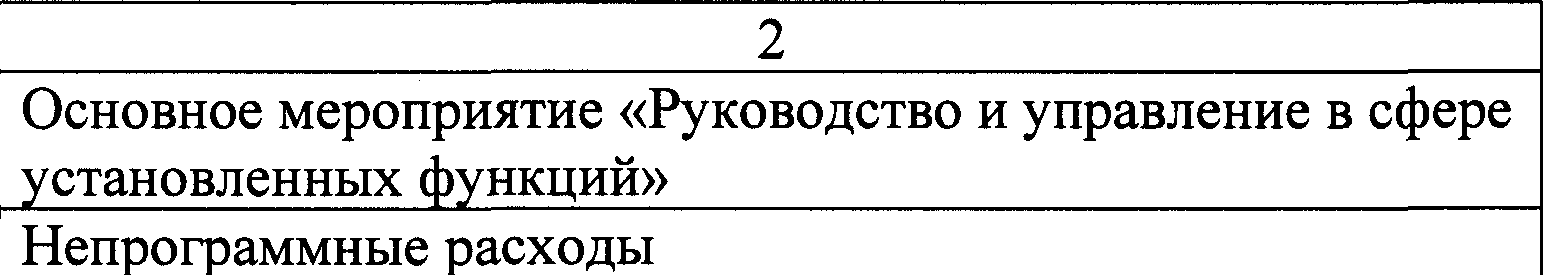 	оснУвязка направлений расходов с программными (непрограммными) статьямицелевыхстатейрасходовбюджетасельскогопоселения АскаровскийсельсоветмуниципальногорайонаАбзелиловскийрайон РеспубликиБашкортостанИсточники финансирования дефицита бюджета сельского поселения Аскаровскийсельсовет муниципального районаАбзелиловский район Республики Башкортостан на 2019 год(тыс. руб.)Переченькодовстатей,подстатей(элементов)расходов операций сектора государственногоуправленияҡһМУНИЦИПАЛЬ ҢәәАСҡАР АУЫЛ СОВЕТЫАУЫЛ БИЛәМәһЕҡАРАР№ 65Асҡар ауылыИ БМУНИЦИПАЛЬНЫЙ РАЙОНИЙ СЕЛЬСКОЕ ПОСЕЛЕНИЕАСКАРОВСКИЙ СЕЛЬСОВЕТПОСТАНОВЛЕНИЕ«17» апреля 2020г.с. АскаровоЦелевая статьяЦелевая статьяЦелевая статьяЦелевая статьяЦелевая статьяЦелевая статьяЦелевая статьяЦелевая статьяЦелевая статьяЦелевая статьяПрограммная (непрограммная) статьяПрограммная (непрограммная) статьяПрограммная (непрограммная) статьяПрограммная (непрограммная) статьяПрограммная (непрограммная) статьяНаправление расходовНаправление расходовНаправление расходовНаправление расходовНаправление расходовПрограммное(непрограммное) направление расходовПрограммное(непрограммное) направление расходовПол-программ а (РЦП)Основное мероприятиеОсновное мероприятиеНаправление расходовНаправление расходовНаправление расходовНаправление расходовНаправление расходов891011121314151617КоДНаименование главных распорядителейсредств бюджета сельского поселения Аскаровский сельсовет муниципального района Абзелиловский район Республики Башкортостан12791Администрация сельского поселения Аскаровский сельсоветмуниципального района Абзелиловский район Республики Башкортостан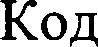 Наименование муниципальных программы, подпрограммы, основного мероприятия, непрограммного направления деятельности21Наименование муниципальных программы, подпрограммы, основного мероприятия, непрограммного направления деятельности228 3 01 00000Наименование муниципальных программы, подпрограммы, основного мероприятия, непрограммного направления деятельности299 0 00 00000Наименование муниципальных программы, подпрограммы, основного мероприятия, непрограммного направления деятельности2КоДНаименование целевой статьи расходов1228 3 01 00000Основноемероприятие«Руководствоиуправлениевсфере установленныхфункций»28 3 01 02040Аппараты органов государственной власти Республики Башкортостан28 3 01 02030Глава сельского поселения (исполнительно-распорядительного органа муниципального образования)99 0 00 00000Непрограммные расходы99 0 00 00200Проведение выборов и референдумов99 0 00 02990Учреждения в сфере общегосударственногоуправления99 0 00 09040Содержание и обслуживание муниципальной казны99 0 00 51180Субвенциинаосуществлениепервичноговоинскогоучета натерриториях,гдеотсутствуютвоенныекомиссариаты99 0 00 73090Субвенции на осуществление государственных полномочийпосозданиюиобеспечениюдеятельностиадминистративных комиссий99 0 00 92350Прочие выплаты по обязательствам госудаства99 0 00 64450Публикациямуниципальныхправовыхактовииной официальнойинформации99 9 99 99999Условно утвержденные расходыКод бюджетной классификацииНаименованиеСумма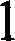 2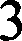 Вceгo0791 01050201 10 0000 001Увеличение прочихостатков денежных средств бюджетов поселений0791 01050201 10 0000002Уменьшение прочих остатков денежных средств бюджетов поселений0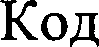 Наименование показателя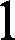 2200Расходы210Оплата труда и начисления на выплаты по оплате труда211Заработная плата212Прочие выплаты212.3Другие выплаты213Начисления на выплаты по оплате труда220Оплата работ, услуг221Услуги связи222Транспортные услуги223Коммунальные услуги223.1Оплатауслуг отопления (тэц)223.2Оплата услуг печного отопления223.3Оплата услуг горячего водоснабжения223.4Оплата услуг холодного водоснабжения223.5Оплата потребления газа223.6Оплата потребления электроэнергии223.7Оплата услуг канализации, ассенизации, водоотведения223.8Другиещасходы по оплате коммунальных услуг223.9Оплата энергосещвисных договоров (контрактов)223.9.1Расходы на оплату энергосервисных договоров (контрактов)за счет экономии расходов на оплату услуг отопления (тэц)223.9.2Расходы на оплату энергосервисных договоров (контрактов)за счет экономии расходов наоплату услуг печного отопления223.9.3Расходы на оплату энергосервисных договоров (контрактов)за счет экономии расходов на оплату услуг горячеговодоснабженияi2223.9.4Расходы на оплату энергосервисных договоров(контрактов)засчетэкономиирасходовнаоплатууслуг холодноговодоснабжения223.9.5Расходы на оплату энергосервисных договоров (контрактов)за счет экономии расходов на оплату потребления газа223.9.6Расходы на оплату энергосервисных договоров (контрактов)за счет экономии расходов на оплату потребления электроэнергии224Арендная плата за пользование имуществом225Работы, услуги по содержанию имущества225.1Содержание нефинансовых активов в чистоте225.2Текущий ремонт (ремонт)225.3Капитальный ремонт225.4Противопожарные мероприятия, связанные с содержаниемимущества225.5Пусконаладочные работы225.6Другие расходы по содержанию имущества226Прочие работы, услуги226.1Научно-исследовательские, опытно-конструкторские работы,услуги по типовому проектированию226.2Услуги по разработке схем территориального планирования,градостроительных и технических регламентов, градостроительному зонированию, планировкетерриторий226.3Проектные и изыскательские работы226.7Услуги в области информационных технологий226.8Типографские работы, услуги226.9Медицинские услуги и санитарно-эпидемиологические работыи услуги (не связанные с содержанием имущества)226.10Иные работы и услуги227Услуги по страхованию228Услуги,јэаботы для целей капитальных вложений229Арендная плата за пользование земельными участками230Обслуживание государственного (муниципального) долга231Обслуживание внутреннего долга232Обслуживание внешнего долга240Безвозмездные перечисления организациям241Безвозмездные перечисления государственным и муниципальныморганизациям242Безвозмездные перечисления организациям, за исключениемгосударственных и муниципальных организаций250Безвозмездные перечисления бюджетам251Перечисления другим бюджетам бюджетной системыРоссийской Федерации12251.1Перечисления другим бюджетам бюджетной системыРоссийской Федерации (для исключения внутренних оборотов)251.2Перечисления другим бюджетам бюджетной системыРоссийской Федерации (ТФОМС)251.3Перечисления другим бюджетам бюджетной системыРоссийской Федерации (не исключаемые из внутреннихоборотов)252Перечисления наднациональным организациям и правительстваминостранных государств253Перечисления международныморганизациям260Социальное обеспечение261Пенсии, пособия и выплаты по пенсионному,социальномуи медицинскому стјэахованию населения262Пособия по социальной помощи населению263Пенсии, пособия, выплачиваемые организациями секторагосударственного управления290Прочие расходы291Уплата налогов (включаемых в состав расходов), государственныхпошлин и сборов, разного рода платежей в бюджеты всех уровней291Уплата налогов, входящих в группу налога на имущество291Уплата иных налогов292Уплата штрафов, пеней за несвоевременную уплату налогови сбојэов, экономические санкции294Штрафы за несвоевременное погашение кредитов296Возмещение убытков и вреда, судебных издержек297Иные выплаты текущего характера организациям298Иные выплаты капитального характера физическим лицам299Иные выплаты капитального характера организациям300Поступление нефинансовых активов310Увеличение стоимости основных средств311Увеличение стоимости основных средств, осуществляемоев рамках бюджетныхинвестиций312Иные расходы, связанные с увеличением стоимости основныхсредств320Увеличение стоимости нематериальных активов330Увеличение стоимости непроизведенных активов340Увеличение стоимости материальных запасов341Медикаменты и перевязочные средства342Продукты питания343Горюче -смазочные материалы344Строительные материалы346Иные расходы, связанные с увеличением стоимостиматериальных запасов500Поступление финансовых активов12530Увеличение стоимости акций и иных форм участия в капитале999Условно утвержденные расходы